Publicado en ESPAÑA el 01/07/2020 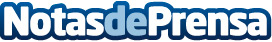 Consejos de un cerrajero profesional por PORTAL CERRAJEROS¿Se tiene un problema con su cerradura y no se puede llamar a un cerrajero porque está oscuro o no se tiene teléfono? No hay que asustarse, dependiendo de la situación, siempre hay algunos trucos para ayudar. Aquí se exponen algunos consejos de emergencia por un cerrajero profesionalDatos de contacto:PORTAL CERRAJEROSComunicado de prensa916772505Nota de prensa publicada en: https://www.notasdeprensa.es/consejos-de-un-cerrajero-profesional-por Categorias: Nacional Bricolaje Inmobiliaria Madrid Seguros http://www.notasdeprensa.es